附件2网站、微信公众号广告收费标准----------------------------------------------------------------------------------------------------------               网站、微信公众号广告刊登版位登记表单位盖章            日期： 2019年  月  日此表打印填写并盖章后请传真或发邮件至协会秘书处    联系方式：地址：上海市徐汇区中山南二路936号1楼     邮编：200030电话/传真：021－63529000       邮箱：tz.xiehui@tzfh.org      网站：http//www.tzfh.org联系人：吴芳13761054243   吴伟玲13918293257      发布位置图示（广告位在网站中的位置）规格(mm)收费(元)发布时间主页焦点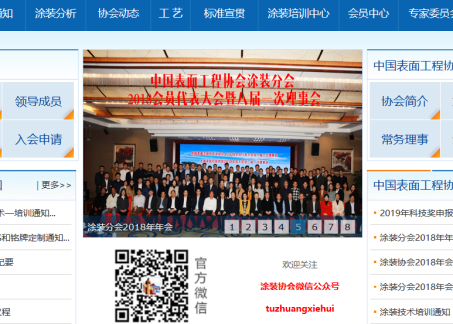 475×320200002019年度主页横幅(宽幅)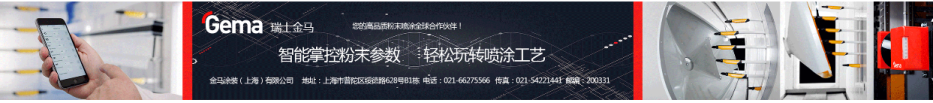 1245×130150002019年度主页横幅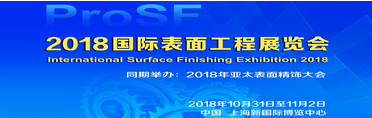 375×11580002019年度图片新闻(图片+软文)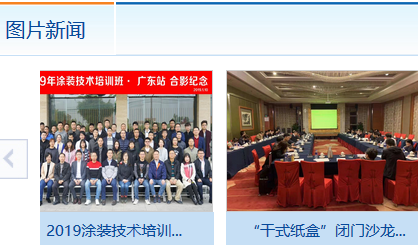 198×14080002019年度微信公众号（tuzhuangxiehui）头条1条/次（天）5002019年度单位名称单位地址邮编联系人电话电子邮箱联系人手机刊登时间2019年1月至2019年12月2019年1月至2019年12月网站广告位费用           元           元           元微信公众号费用           元           元           元